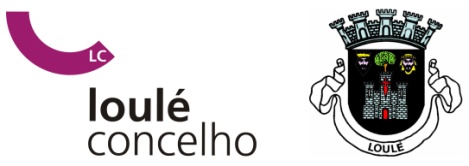 Exmo. SenhorPresidente da Câmara Municipal de LouléO/A subscritor(a), sob compromisso de honra e consciente de incorrer em eventual responsabilidade penal caso preste falsas declarações, declara que os dados constantes do presente documento correspondem à verdade.
JUNÇÃO DE ELEMENTOSA PROCESSO EM CURSOREGISTO Nº:    _____ / Ano: ______REGISTADO EM: ____/____/____(AAAA/MM/DD)
REGISTADO POR: 

______________________________
(a preencher pelos serviços administrativos) 
Guia n.º________ _- ________.____ €DO/A REQUERENTEDO/A REQUERENTEDO/A REQUERENTEDO/A REQUERENTEDO/A REQUERENTEDO/A REQUERENTEDO/A REQUERENTEDO/A REQUERENTEDO/A REQUERENTEDO/A REQUERENTEDO/A REQUERENTEDO/A REQUERENTEDO/A REQUERENTEDO/A REQUERENTEDO/A REQUERENTEDO/A REQUERENTEDO/A REQUERENTENome * (1)Morada *Freguesia *Cód. Postal *    -       -       -   LocalidadeLocalidadeLocalidadeNIF *SingularColetiva (2)Coletiva (2)Coletiva (2)Coletiva (2)Coletiva (2)Coletiva (2)Coletiva (2)Coletiva (2)NIC/BI/Pass.*Válido até *Válido até *Válido até *   /    /          Vitalício   Sim   Não   /    /          Vitalício   Sim   Não   /    /          Vitalício   Sim   Não   /    /          Vitalício   Sim   Não   /    /          Vitalício   Sim   Não   /    /          Vitalício   Sim   Não   /    /          Vitalício   Sim   Não   /    /          Vitalício   Sim   Não   /    /          Vitalício   Sim   Não   /    /          Vitalício   Sim   NãoTelefoneTelemóvelTelemóvelTelemóvelFaxFaxFaxEmailNa qualidade de (2):Na qualidade de (2):ProprietárioUsufrutuárioUsufrutuárioUsufrutuárioSuperficiárioSuperficiárioOutro (3):      ProcuradorNome:      NIC/BI/Pass. *:                                                      Válido até *   /    /      Vitalício  Sim  NãoNIF:                                                  Preencha de forma legível e sem abreviaturas.* - preenchimento obrigatório
(1) Nome ou designação do requerente, seja pessoa singular ou coletiva. Neste último caso, deverá referir em que qualidade o faz, juntando comprovativo dessa qualidade e apresentar documento que a tanto o autoriza.(2) Assinalar com X a opção pretendida. (3) Especificar.Outro (3):      ProcuradorNome:      NIC/BI/Pass. *:                                                      Válido até *   /    /      Vitalício  Sim  NãoNIF:                                                  Preencha de forma legível e sem abreviaturas.* - preenchimento obrigatório
(1) Nome ou designação do requerente, seja pessoa singular ou coletiva. Neste último caso, deverá referir em que qualidade o faz, juntando comprovativo dessa qualidade e apresentar documento que a tanto o autoriza.(2) Assinalar com X a opção pretendida. (3) Especificar.Outro (3):      ProcuradorNome:      NIC/BI/Pass. *:                                                      Válido até *   /    /      Vitalício  Sim  NãoNIF:                                                  Preencha de forma legível e sem abreviaturas.* - preenchimento obrigatório
(1) Nome ou designação do requerente, seja pessoa singular ou coletiva. Neste último caso, deverá referir em que qualidade o faz, juntando comprovativo dessa qualidade e apresentar documento que a tanto o autoriza.(2) Assinalar com X a opção pretendida. (3) Especificar.Outro (3):      ProcuradorNome:      NIC/BI/Pass. *:                                                      Válido até *   /    /      Vitalício  Sim  NãoNIF:                                                  Preencha de forma legível e sem abreviaturas.* - preenchimento obrigatório
(1) Nome ou designação do requerente, seja pessoa singular ou coletiva. Neste último caso, deverá referir em que qualidade o faz, juntando comprovativo dessa qualidade e apresentar documento que a tanto o autoriza.(2) Assinalar com X a opção pretendida. (3) Especificar.Outro (3):      ProcuradorNome:      NIC/BI/Pass. *:                                                      Válido até *   /    /      Vitalício  Sim  NãoNIF:                                                  Preencha de forma legível e sem abreviaturas.* - preenchimento obrigatório
(1) Nome ou designação do requerente, seja pessoa singular ou coletiva. Neste último caso, deverá referir em que qualidade o faz, juntando comprovativo dessa qualidade e apresentar documento que a tanto o autoriza.(2) Assinalar com X a opção pretendida. (3) Especificar.Outro (3):      ProcuradorNome:      NIC/BI/Pass. *:                                                      Válido até *   /    /      Vitalício  Sim  NãoNIF:                                                  Preencha de forma legível e sem abreviaturas.* - preenchimento obrigatório
(1) Nome ou designação do requerente, seja pessoa singular ou coletiva. Neste último caso, deverá referir em que qualidade o faz, juntando comprovativo dessa qualidade e apresentar documento que a tanto o autoriza.(2) Assinalar com X a opção pretendida. (3) Especificar.Outro (3):      ProcuradorNome:      NIC/BI/Pass. *:                                                      Válido até *   /    /      Vitalício  Sim  NãoNIF:                                                  Preencha de forma legível e sem abreviaturas.* - preenchimento obrigatório
(1) Nome ou designação do requerente, seja pessoa singular ou coletiva. Neste último caso, deverá referir em que qualidade o faz, juntando comprovativo dessa qualidade e apresentar documento que a tanto o autoriza.(2) Assinalar com X a opção pretendida. (3) Especificar.Outro (3):      ProcuradorNome:      NIC/BI/Pass. *:                                                      Válido até *   /    /      Vitalício  Sim  NãoNIF:                                                  Preencha de forma legível e sem abreviaturas.* - preenchimento obrigatório
(1) Nome ou designação do requerente, seja pessoa singular ou coletiva. Neste último caso, deverá referir em que qualidade o faz, juntando comprovativo dessa qualidade e apresentar documento que a tanto o autoriza.(2) Assinalar com X a opção pretendida. (3) Especificar.Outro (3):      ProcuradorNome:      NIC/BI/Pass. *:                                                      Válido até *   /    /      Vitalício  Sim  NãoNIF:                                                  Preencha de forma legível e sem abreviaturas.* - preenchimento obrigatório
(1) Nome ou designação do requerente, seja pessoa singular ou coletiva. Neste último caso, deverá referir em que qualidade o faz, juntando comprovativo dessa qualidade e apresentar documento que a tanto o autoriza.(2) Assinalar com X a opção pretendida. (3) Especificar.Outro (3):      ProcuradorNome:      NIC/BI/Pass. *:                                                      Válido até *   /    /      Vitalício  Sim  NãoNIF:                                                  Preencha de forma legível e sem abreviaturas.* - preenchimento obrigatório
(1) Nome ou designação do requerente, seja pessoa singular ou coletiva. Neste último caso, deverá referir em que qualidade o faz, juntando comprovativo dessa qualidade e apresentar documento que a tanto o autoriza.(2) Assinalar com X a opção pretendida. (3) Especificar.Outro (3):      ProcuradorNome:      NIC/BI/Pass. *:                                                      Válido até *   /    /      Vitalício  Sim  NãoNIF:                                                  Preencha de forma legível e sem abreviaturas.* - preenchimento obrigatório
(1) Nome ou designação do requerente, seja pessoa singular ou coletiva. Neste último caso, deverá referir em que qualidade o faz, juntando comprovativo dessa qualidade e apresentar documento que a tanto o autoriza.(2) Assinalar com X a opção pretendida. (3) Especificar.Outro (3):      ProcuradorNome:      NIC/BI/Pass. *:                                                      Válido até *   /    /      Vitalício  Sim  NãoNIF:                                                  Preencha de forma legível e sem abreviaturas.* - preenchimento obrigatório
(1) Nome ou designação do requerente, seja pessoa singular ou coletiva. Neste último caso, deverá referir em que qualidade o faz, juntando comprovativo dessa qualidade e apresentar documento que a tanto o autoriza.(2) Assinalar com X a opção pretendida. (3) Especificar.Outro (3):      ProcuradorNome:      NIC/BI/Pass. *:                                                      Válido até *   /    /      Vitalício  Sim  NãoNIF:                                                  Preencha de forma legível e sem abreviaturas.* - preenchimento obrigatório
(1) Nome ou designação do requerente, seja pessoa singular ou coletiva. Neste último caso, deverá referir em que qualidade o faz, juntando comprovativo dessa qualidade e apresentar documento que a tanto o autoriza.(2) Assinalar com X a opção pretendida. (3) Especificar.Outro (3):      ProcuradorNome:      NIC/BI/Pass. *:                                                      Válido até *   /    /      Vitalício  Sim  NãoNIF:                                                  Preencha de forma legível e sem abreviaturas.* - preenchimento obrigatório
(1) Nome ou designação do requerente, seja pessoa singular ou coletiva. Neste último caso, deverá referir em que qualidade o faz, juntando comprovativo dessa qualidade e apresentar documento que a tanto o autoriza.(2) Assinalar com X a opção pretendida. (3) Especificar.Outro (3):      ProcuradorNome:      NIC/BI/Pass. *:                                                      Válido até *   /    /      Vitalício  Sim  NãoNIF:                                                  Preencha de forma legível e sem abreviaturas.* - preenchimento obrigatório
(1) Nome ou designação do requerente, seja pessoa singular ou coletiva. Neste último caso, deverá referir em que qualidade o faz, juntando comprovativo dessa qualidade e apresentar documento que a tanto o autoriza.(2) Assinalar com X a opção pretendida. (3) Especificar.Outro (3):      ProcuradorNome:      NIC/BI/Pass. *:                                                      Válido até *   /    /      Vitalício  Sim  NãoNIF:                                                  Preencha de forma legível e sem abreviaturas.* - preenchimento obrigatório
(1) Nome ou designação do requerente, seja pessoa singular ou coletiva. Neste último caso, deverá referir em que qualidade o faz, juntando comprovativo dessa qualidade e apresentar documento que a tanto o autoriza.(2) Assinalar com X a opção pretendida. (3) Especificar.Outro (3):      ProcuradorNome:      NIC/BI/Pass. *:                                                      Válido até *   /    /      Vitalício  Sim  NãoNIF:                                                  Preencha de forma legível e sem abreviaturas.* - preenchimento obrigatório
(1) Nome ou designação do requerente, seja pessoa singular ou coletiva. Neste último caso, deverá referir em que qualidade o faz, juntando comprovativo dessa qualidade e apresentar documento que a tanto o autoriza.(2) Assinalar com X a opção pretendida. (3) Especificar.DO PEDIDO (4)Requer  a V.Exª.,a junção ao Processo de Obras n.º      /     , dos elementos abaixo descriminados.(4) Assinalar com X a opção pretendida.DOCUMENTOS INSTRUTÓRIOSPara o efeito anexa ao presente, o(s) seguinte(s) documento(s):DA NOTIFICAÇÃO Autorizo o envio de eventuais notificações referentes ao procedimento iniciado pelo presente requerimento para o seguinte endereço eletrónico: Autorizo o envio de eventuais notificações referentes ao procedimento iniciado pelo presente requerimento, sejam dirigidas a:Pede deferimento,
Loulé,    /    /     A preencher pelos serviços
Conferi a identificação do/a requerente, através de:O/A RequerenteO/A Funcionário/a
__________________________________Assinatura do/a requerente  ou de outrem a seu rogo, se o mesmo não souber ou não puder assinarO/A Funcionário/a
__________________________________DO GESTOR DE PROCEDIMENTOIdentificação:______________________________________________________________________________.Contactável, nos termos do n.º 4, do artigo 8º do Decreto-Lei n.º 555/99, de 16 de Dezembro, com a redação atual, junto dos Serviços Administrativos do Departamento de Planeamento e Administração do Território desta edilidade, sita na Praça da República, Loulé, das 09.00h às 16.00h, pelo telefone 289400600, ou através do correio eletrónico cmloule@cm-loule.pt                                                                    (a preencher pelos serviços administrativos)